SÅNGHÄFTE
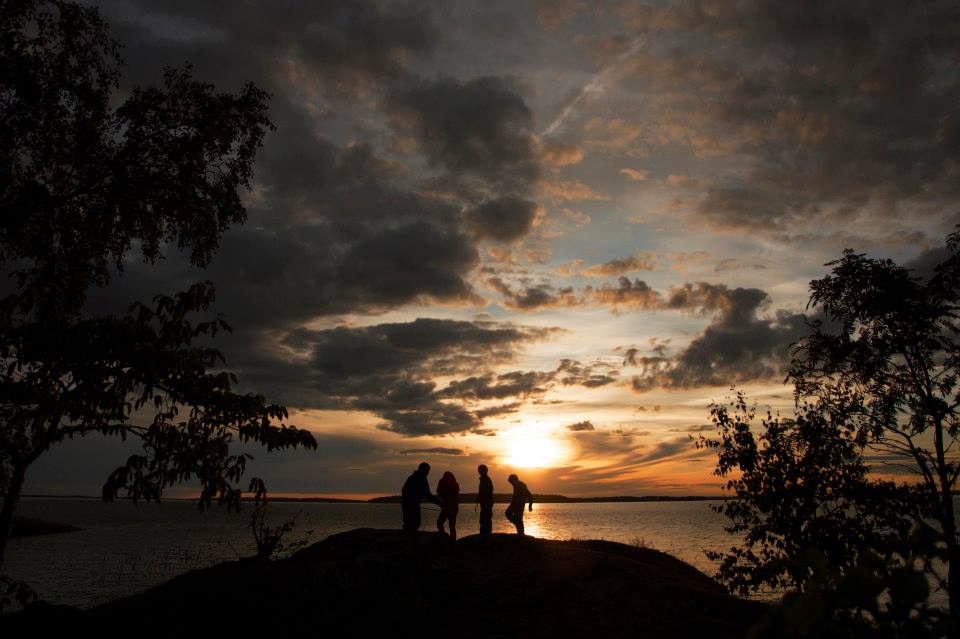 SSS RASTAHOLM1. Balladen om den kaxiga myranJag uppstämma till min lyra 
fast det blott är en gitarroch berätta om en myra som gick ut att leta barrHan gick ut i morgondiset 
se'n han druckit sin chokladoch försvann i lingonriset både 
mätt och nöjd och glad både mätt och nöjd och gladDet var långan väg att vandra det var långt till närmsta tallHan kom bort ifrån dom andra men var glad i alla fall50 meter ifrån stacken just när solnedgången komhitta' han ett barr på backen som han tyckte mycket om som han tyckte mycket omFör att lyfta fick han stånka han fick spänna varje lemmen så började han kånka på det fina barret hemnär han gått i fyra timmar kom han till en ölbuteljhan såg allting som i dimma bröstet hävdes som en bälgbröstet hävdes som en bälgDen låg kvar sen förra lördan jag ska släcka törsten minsade han och lade bördan utanför och klättra' inhan drack upp den sista droppen som fanns kvar i den buteljsedan slog han sig för bröstet och skrek ut JAG ÄR EN ÄLGoch skrek ut JAG ÄR EN ÄLGEj ett barr jag drar till fjället nu så ska jag tamejfanlämna skogen och i stället vända upp & ner på stanMen han kom aldrig till staden något spärrade hans stigen koloss där låg bland bladen och vår myra hejdar sigoch vår myra hejdar sigDen var hiskelig att skåda den var stor och den var gråoch vår myra skrek "ANÅDA om du hindrar mig att gå"han for ilsket på kolossen som låg utsträckt i hans vägmen vår myra kom ej loss sen han satt fast som i en deghan satt fast som i en degSorgligt slutar denna sången myran stretade och drogmen kolossen höll 'en fången tills han svalt ihjäl och dogundvik alkoholens yra du blir stursk men kroppen lojoch om du är född till myra brottas aldrig med ett TOY
brottas aldrig med ett TOY!
2. Balladen om Herr Fredrik Åkare och Cecilia Lind
Från Öckerö loge hörs dragspel och bas
fullmånen lyser som var den av glasDär dansar Fredrik Åkare kind emot kindmed lilla fröken Cecilia Lind.Hon dansar och blundar så nära intill,hon följer i dansen precis vart han vill.Han för och hon följer så lätt som en vind,Men säg varför rodnar Cecilia Lind?Säg var det för det Fredrik Åkare sa:Du doftar så gott och du dansar så bra.Din midja är smal och barmen är trind.Vad du är vacker, Cecilia Lind.Men dansen tog slut och vart skulle dom gå?Dom bodde så nära varandra ändå.Till slut kom dom fram till Cecilias grind.Nu vill jag bli kysst, sa Cecilia Lind.Vet hut, Fredrik Åkare, skäms gamla karln!Cecilia Lind är ju bara ett barn.Ren som en blomma, skygg som en hind.Jag fyller snart sjutton, sa Cecilia Lind.Och stjärnorna vandra och timmarna flyoch Fredrik är gammal men månen är ny.Ja, Fredrik är gammal men kärlek är blind.Åh, kyss mig igen, sa Cecilia Lind.


3. Balladen om dagen efter
Han vaknade så fyllsjuk i ett 
främmande rum,  aldrig hade Fredrik 
Åkare känt sig så dum ty i slafen strax 
bredvid låg en jäntunge på glid  fröken 
Lind, en stackars flicka både barnslig och stupid.Månens sken och dragspelstoner kan lura en man, för igår när han var full var Cecilia grann, men idag i solens glans ser hon ut som en chimpans och mot kudden har hon gnidit av sin forna elegans.Vår Fredrik, han är gammal och tjejen är ung, han ångrar vad han gjorde och skammen känns tung. Den blir inte mindre svår när han straff för otukt får, för Cecilia har ljugit - hon är bara fjorton år.

4. Båtlåt
Det var en båt som sa till en annan båt;
Va du va stilig. Vi borde borda varann,
Gjorda för varann och köla lite grann,
Som bara båtar kan
Badda bam bam bam bam
Badda bam bam bamAndra båten sa;Klart att jag vill vaMed och kryssaKyssa din stiliga för,I en stillsam slör,Vi varann förförSom bara båtar gör.Badda bam bam bamOch när det blir läJa, då kan vi klä av oss seglenLigga en stund vid en boj,Skepp o'hojGnida vår fernissa lite grann och fnissa,Kasta (t)ankarBli lite vågade, ha lite skoj,Oj, oj, oj!Och hur vi sedan fåEn och kanske två, egna små jollar,Jollrande efter på släpI ett navelrep,E en hemlighet,Som bara båtar vetBadda bam bam bam"Vi kan lägga till I äktenskapets hamn,Vid en brygga,Bygga ett båthus som vi kunde ligga I,Och tjära ner varann'Som bara båtar kan
Badda bam bam bam
5. Brev från kolonien
Hejsan morsan, hejsan stabben! 
Här är brev från älsklingsgrabben 
Vi har kul på kolonien, vi bor 28 
gangstergrabbar i en
Stor barack med massa sängar, kan ni skicka mera pengar? För det 
vore en god gärning, jag har 
spelat bort vartenda dugg på tärningHär är roligt vill jag lova, fastän 
lite svårt att sova, killen som har sängen över mig, han vaknar inte han när han behöver nejJag har tappat två framtänder för jag skulle gå på händer, när vi lattjade charader så när morsan nu får se mig får hon spaderUti skogen finns baciller men min kompis han har piller, som han köpt utav en ful typ, och om man äter dom blir man en jättekul typJag är inte rädd för spöken, och min kompis han har kröken, som han gjort utav potatis, och den säljer han i baracken nästan gratisFöreståndaren han har farit han blir aldrig var han varit, för polisen kom och tog hand om honom förra veckan när vi lekte skogsbrand

Våran sekro är försvunnen, hon har dränkt sig uti brunnen, för en morgon blev hon galen när vi släppte ut en huggorm i matsalen

Uti skogen finns det rådjur, i baracken finns det smådjur och min bäste kompis Tage han har en liten fickkniv inuti sin mage.Honom ska dom operera, ja nu vet jag inge mera kram och kyss och hjärtligt tack sen, men nu ska vi ut och bränna grannbaracken!6. Dom har inga bananer7. Eh Cumpari 
Eh Cumpari, ci vo sunari Chi si sona? U friscalettuE comu si sona u friscalettu?(Vissel)U friscalette, tipiti tipiti tamE cumpari, ci vo sunari Chi si sona? U saxofonaE comu si sona u saxofona? Tu tu tu tu u saxofona(Vissel)U friscalette, tipiti tipiti tamE cumpari, ci vo sunari Chi si sona? U mandolinuE comu si sona u mandolinu? A pling a pling, u mandulin Tu tu tu tu u saxofona(Vissel)U friscalette, tipiti tipiti tamE cumpari, ci vo sunari? Chi si sona? u viulinuE comu si sona u viulinu? A zing a zing, u viulin A pling a pling, u mandulinTu tu tu tu u saxofona(Vissel)U friscalette, tipiti tipiti tamE cumpari, ci vo sunari? Chi si sona? A la trumbettaMa comu si sona a la trumbetta? Papapapa a la trumbetta A zing a zing, u viulin A pling a pling, u mandulinTu tu tu tu u saxofona(Vissel)U friscalette, tipiti tipiti tamE compari, ci vo sunari? Chi si sona? A la trombonaMa comu si sona a la trombonaA fumma a fumma a la trombonaPa-pa pa-pa pa la trumbetta A zing a zing, u viulin A pling a pling, u mandulin Tu tu tu tu u saxofona(Vissel)U friscalette, tipiti tipiti tamTipiti tipitiTipiti tipiti tam


8. En del av mitt hjärta 
Vad gör du nu för tiden? 
Varför hör du aldrig av dig?
Det var alldeles för längesen vi sågsDet var de första ord hon sa, 
när vi sprang på varannUte på stan tidigare idag. 

Bor du kvar i samma 2:a?Vad jobbar du med? 
Hon bubblade av frågor, jag svaradeSen avbröt hon mig med sitt 
underbara leende

Du ska veta att jag saknar digDet finns känslor som aldrig tar slutDu ska veta att jag inte glömt
Det finns bilder som aldrig suddas utJag har vaknat mitt i natten av tystnadenOch önskat att du sov här 
bredvid mig igen
En del av mitt hjärta kommer 
alltid slå för digJag lovade att ringadet skulle bli rätt snartFick mitt nummer och min nya adresssen rusa hon ivägHon hade bråttom förståsför bråttom för att hinna seAtt jag följde hennes gång med en förundrad blickDet fanns mycket kvar att sägamen hon bara gickDu ska veta att jag saknar digdet finns känslor som aldrig tar slutDu ska veta att jag inte glömtdet finns bilder som aldrig suddas utJag har suttit med vännerpå en stökig resturangoch kommit på mig själv vara nån annan stansDu ska veta..9. En kulen natt
En kulen natt, natt, natt min båt jag styrde På havets vågade, vågade 
våg så skummet yrdeOch vart jag sågade, sågade, såg på havets vågade, vågade, våg Långt ner i djupetti, petti, pe en fisk jag såg, och det var du!

10. Fantomens brallor
Ingen har sett Fantomen utan kläder
klädd i pyjamas och stövlar av läder
Han drar nog bort en rand där fram
när han kissar bakom trädets stamOh, vandrande vålnad, kliar inte sviden
när du knegar i djungeln hela tiden
Gör som Guran skaffa dig en kjol
det är bättre under Afrikas solIngen har sett honom kavla upp ärmenLjusblå lekdräkt trots fukten och värmenMen han blev nog frussen om sin häckom han satt i grottan alldeles näckOh, vandrande vålnad..Fantomen lättar inte på kalsongenNej, han håller värmen stångenIbland tar han på sig ännu merNär Mr. Walker sig till stan begerOh, vandrande vålnad..
11. En sjöman älskar havets våg 
En sjöman älskar havets våg
ja vågornas brus.
Hör, stormen skakar mast och tåg,
hör stormarnas sus!
||: Farväl, farväl, förtjusande mö
vi komma väl snart igen!  :||  

Jag avsked tar av vännen kär vid vågornas brus. Den hulda då mig trohet svär i stormarnas sus. ||: Farväl, farväl förtjusande mö! Vi komma väl snart igen. :||  

Hon trycker då så ömt min hand vid vågornas brus. Då känns det tungt att gå från land till stormarnas sus. ||: Farväl, farväl förtjusande mö! Vi komma väl snart igen. :||  

Hon viskar ömt och ljuvt mitt namn vid vågornas brus. Kom snart tillbaka i min famn från stormarnas sus. ||: Farväl, farväl förtjusande mö! Vi komma väl snart igen. :||  

Men tåren uppå snövit kind - hör vågornas brus. den stelnar av den kalla vind, av stormarnas sus. ||: Farväl, farväl förtjusande mö! Vi komma väl snart igen. :||  

Min trogna flickas varma kyss - hör vågornas brus - för sista gången fick jag nyss. Hör stormarnas sus! ||: Farväl, farväl förtjusande mö! Vi komma väl snart igen. :||  
12. En gaffel kort 
Vi satt ett gäng hos Rakel och hinka' i 
oss vin. Det var Polaren Pär, Sven 
Ekelund, hans bror och Ann-Katrin
Våra magar hördes kurra så det likna' 
ingen sort, vi hade ingen aning om vi 
var en gaffel kortSå det ropades på vickning och i vårt enkla kökI form det lades ansjovis, lite grädde och en lökSom se'n fick stå och puttra, uti ugnens varma fortMen när det skulle dukas så var vi 
en gaffel kort
En gaffel kort, en gaffel kort.
Ja, när det skulle dukas så var vi en 
gaffel kortSven Ekelund han sade surt: Vad är det för servis?Och Polaren Pär han sa såhär: Jag är ingen gris!Och Ann-Katrin hon snyfta', men jag gav min supportMedborgare, jag offrar mig och är en gaffel kortSå vi satte oss till bords och stämningen var gladMen jag med knivens blanka stål fick bara i mig spadAtt knäcka upp en hummer, det är ingen sportMen försök och ät en jansson om du är en gaffel kort
En gaffel kort, en gaffel kort.Försök och ät en jansson om du är en gaffel kortJag försökte balansera en bit lök på knivens kantMen Ann-Katrin hon stötte till, och det var då jag slantMed kniven så Sven Ekelund fick plötsligt näsabortDet hade aldrig hänt om vi ej varit en gaffel kortSven Ekelund, han vråla' och hans bror fick galen blickOch skrek att: Jag ska minsann lära dig att fajtas med bestick!Jag kasta' kniv och missa' och den kom mig i apportOch för en stund så ångra' jag, jag var en gaffel kortSven Ekelund och brorsan hans, de tog mig i ett greppOch ryckte fram en elvisp, den som Rakel har till crêpesOch tryckte den i öppningen, där man vill ha komfortOch för en stund så glömde jag, jag var en gaffel kortOch Polaren Pär som i sitt rus, först nu hade förståttAtt det var bråk, gick till attack med slev och slickepottOch Rakel kasta' tallrikar köpta på importFrån Kina och där är man van att va' en gaffel kortEn gaffel kort, en gaffel kort.Från Kinaland, där…(Nonsense Mandarin)Så att i stället för att i lugn och ro, få njuta smaklig spisVi slog varandra blodiga, tills nå'n ringde polisSom satte oss i fyllecell och skrev i sin rapport:"Ett handgemäng av typen sällskap med en gaffel kort"Vad ska då denna visa ha för sensmoral?Jo, om du bjuden blir på fest, i hem eller på lokalSom må maten vara härsken och glaset vara torrtMen vägra gå till bords ifall ni är en gaffel kort
Och till dig som har kalaset: Bjud på varmkorv av nå'n sort,
Då spelar det ingen roll om ni är en 
gaffel kort.
13. Eloise
Samla dina tankar i ensamhet innan jag går utTrodde jag var smart när jag gjorde slut, ahahahLängtar efter dig och nu står jag här 
utanför din dörr
När jag nu ringer på öppnar du då? 
eller vill du att jag ska gå?

Eloise är vi mer än bara vänner
så visa vad du känner
Och sen för känslorna bestämma
Eloise även vindarna kan vända
För mig är du den endaOch kärleken är värd ett högre pris 
E-lo-ise!
Det är inte lätt när man inte kan inse sina felJag är som en boll i ett flipperspel ahahahLängtar efter dig och nu står jag här utanför din dörrNär jag nu ringer på öppnar du då? eller vill du att jag ska gå?Så jag ber dig: Kom ut till migEloise..

14. Festen hos JonTrubaduren:
Det har blivit dags att ta tonJag vill berätta om festen hos JonJons fest är det bästa som häntJag önskar att du varit där, och känt det jag käntAlla:Killar, brudar det är dags för festMen du måste klara Jons partytestBäst på WoW-servern, då blir Jon gladIngen full-epic, då kan du draTrubaduren:En massa killar, och en tjejDet sistnämda var en ganska stor grejNågot var på tok, Vilhelm hade det på kännDet visade sig att tjejen var nån annans flickvänAlla:Killar, brudar det är dags för festMen du måste klara Jons partytestJons jetski är snabbast i BrommaÄr din moppe trimmad kan du kommaTrubaduren:Alla hade roligt, alla hade kulTill slut fick Vilhelm ett jättelångt strulMen det var dessvärre inte med en tjej,Men det var inte för att Vilhelm var gay!Alla:Killar, brudar det är dags för festMen du måste klara Jons partytestLinux Redhat är det endaKan du inte Java kan du vändaTalat av trubaduren med vemod:Ja, nu vet jag inte riktigt hur mycket av det här som är santJag har fått höra det mesta från annan kant:En och annan har berättat för migOm detta magiska, episka ståhejTrubaduren:Killar, brudar det är dags för festMen du måste klara Jons partytestJag fick dissen för en TP-sladdDen var korsad, så jag blev hemmastaddJag fick inte komma på Jons festJag klarade aldrig av Jons party test.15. Fritiof och Carmencita 
Samborombon, en liten 
by förutan gata                                                              Den ligger inte långt från 
Rio de la PlataNästan i kanten av den 
blåa Atlanten
Och med Pampas 
bakom sig många 
hundra gröna milDit kom jag ridande en 
afton i april
För jag ville dansa tangoDragspel, fiol och mandolinHördes från krogen och i salen steg jag 
in, där på bänken i mantilj och med en 
ros vid sin barm, 
satt den bedårande lilla Carmencita
Mamman, värdinnan satt i vrån,hon tog mitt ridspö, min 
pistol och min manton.Jag bjöd upp och Carmencita sa:'Si gracias señor. 
Vamos á bailár este tango.'
Carmencita lilla vän, 
håller du utav mig än?
Får jag tala med din pappa och din mamma
jag vill gifta mig med dig Carmencita!Nej, don Fritiof Anderssonkom ej till Samborombonom ni hyser andra planer 
när det gäller mig,än att dansa tango!Ack, Carmencita 
gör mig inte så besvikenjag tänker skaffa mig ett 
jobb här i butikensköta mig noga 
bara spara och knogainte spela och dricka
men bara älska digSäg, Carmencita
det är ändå blott med migsäg, som du vill dansa tango.Nej Fritiof, ni förstår musik,men jag tror inte ni kan stå i en butikoch förresten sa min 
pappa just idag att han visste,vem som snart skulle 
fria till hans dotter.En som har tjugotusen kor,och en estancia som är förfärligt stor.Han har prisbelönta tjurar,han har oxar, kor och svinoch han dansar underbar tango.Carmencita, lilla vän, 
akta dig för rika män!Lyckan den bor ej i oxar eller koroch den kan heller inte köpas för pengar.Men min kärlek gör dig rik,skaffa mig ett jobb i er butik.Och när vi blir gifta söta ungar skall vi få, som kan dansa tango!

16. Gå och fiska
Ingenting är som det ska,
likadant från dag till dagAllting följer samma mönster,
ser på stan ifrån mitt fönster
Människor på rad i kö
Äta, jobba, sova, döJag går och fiskarOch tar en tyst minutÅker ut, ut och fiskarEn chans att andas in,andas utNär man läser filosofer,letar mellan gamla stroferTror man det var annorlunda,16 17 18 hundraIcke så, mitt hjärta svider,samma sak i alla tiderJag går och fiskar..Ingenting är som det ska,likadant från dag till dagAlla säljer samma tjänster,människor till höger, vänsterJag kan bara så ett frö,ge ett råd: ta ditt spöLåt oss gå och fiska..17. Hönan Agda
Jag ska be att få ställa upp
med en visa om en tuppSom var gammal och utsliten
impotent och väderbiten.Hönsen klagade och gnällde
för han dem ej tillfredställde
de skrev på en petition
'Ge vår tupp förtidspension'(sa dom)Vi vill ha en tupp med stingden vi har han är ju dingsaknar lust och energisaknar allt vi är förtjusta iSkaffa oss en ny bemanningannars fixar vi äggstanningse nu till att det sätts fartför vi blir desperata snartGammeltuppen fick nog och fordit där inga hönor boringen grät när han for hädanen ny tupp var ordnad redanHönsen var så nyfikna så- men det var lång leveranstid på denMen dom fann sig i sin lottför de väntade på nåt gottTänk när tuppen äntligen komhönsen blev som galna, dom"Vilken kam har har! Nu står denVilken näbb, den är nog hård den!"Hönsen flängde kring i yrantuppen hade ett bestyr hanmen som han var frisk och sundfick vart höns en kärleksstundMen - lilla söta hönan Agdahon blev blåst på ovansagdaTuppen skulle just hoppa på na'Agda titta i ögonvrånaMen det blev ej som Agda troddetuppen bara stod och gloddetills han plötsligt med en snärtslet en fjäder ur henne stjärt
Agdas blod i pulsen brändehon stod still men inget händeFlera veckor efter den dagenvar hon den enda oskulden i hagenvarje dag i alla väder ryckte tuppen ut en fjäderoch en dag de e' synd och skamtitta Agdas rumpa framAgda skämdes och grät och tjötvar gång tuppen en fjäder snötOch en dag blev det för mycketAgda svek för det inre trycketför sorgen och kärlekskvalenOch nästa gång han kom blev Agda galenoch hon skrek ut i falsett"Hörru du din jävla sprätt!"(sa hon)"Nu vill jag ha ett ärligt svarvarför du mina fjädrar tarVarför nobbar du mig i ett kördet du med de andra hönsen gör?"Tuppen svarade smått generat;"Du, jag älskar dig passionerat,allt du ber om det ska du få- Men jag vill ha dig naken då"18. Jag vill ha munkar
Jag vill ha munkar munkar 
munkar med hål i
stora feta munkar med hål i
när jag kommer hem till dig 
så vill jag inte ha nån leverpastej!

Jag vill ha dadlar… med fläsk i …
Jag vill ha biffar ... med lök på ... 
Jag vill ha kola ... med papper ... 
Jag vill ha plättar ... med sylt på ... 
Jag vill ha hallon ... med mask i ... 
Jag vill ha räkor ... medrom uti ...
Jag vill ha båtar … med segel …19. Inatt jag drömde
I natt jag drömde något som 
jag aldrig drömt förut.
Jag drömde det var fred på jord
och alla krig var slutJag drömde om en jättesaldär statsmän satt i rad.Så skrev de på ett konvolutoch reste sig och sa:Det finns inga soldater mer,det finns inga gevär,och ingen känner längre till det ordet militär.På gatorna drog folk omkring,och drog från krog till krog,och alla drack varandra tilloch dansade och log.I natt jag drömde något som jag aldrig drömt förut.Jag drömde det var fred på jordoch alla krig var slut 

20. Jag ger dig min morgon 
Återigen gryr dagen vid 
din bleka skuldra. 
Genom frostigt glas syns 
solen som en huldra.Ditt hår, det flyter över hela kudden.Om du var vaken skulle jag ge dig
allt det där jag aldrig ger dig
Men du, jag ger dig min morgon
jag ger dig min dag.Vår gardin den böljar svagt 
där solen strömmarLångt bakom ditt öga svinner 
nattens drömmarDu drömmer om något fintjag ser du småler.Om du var vaken..Utanför vårt fönster hör 
vi markens sångerSom ett rastlöst barn om våren
dagen kommerLyssna till den sång 
som jorden sjunger.Om du var vaken..Likt en sländas spröda 
vinge ögat skälverSolens smälta i ditt hår 
kring pannan välverDu, jag tror vi flyr rakt in i solen...Om du var vaken..21. Jag hade en gång en båt 
Jag hade en gång en båt 
Med segel och ruff och köl 
Men det var för länge sen, 
så länge sen. 
Svara mig du, var är den nu? 
Jag bara undrar, var är den nu? 
Jag hade en gång en dröm 
Jag trodde att den var sann 
Så väcktes jag ur min sömn och drömmen försvann 
Svara mig du, var är den nu? 
Jag bara undrar, var är den nu? 

Det fanns en gång en soldat 
Han kysste sin mor farväl 
Han sa till sin flicka; du, jag kommer igen. Svara mig du, var är han nu? 
Jag bara undrar, var är han nu? 

Det fanns en gång en stad 
I parken där lekte barn 
Så släppte man ner en bomb och staden försvann 
Svara mig du, var är den nu? 
Jag bara undrar, var är den nu?

Jag hade en gång en båt 
Jag drömde en dröm en gång 
Men det var för länge sen, så länge sen. Svara mig du, var är dom nu?
Jag bara undrar, var är dom nu? 


22. Jag vill vara din Margareta 
Ingen vet, det jag vet, en hemlighetNågon som jag tycker om 
har gjort mig het.             
Kan jag hjälpa att jag 
känner det så här?
Och den blick som jag fickden sa mig alltDet jag vill, kan jag nog få, tusenfalt.Å, nu börjar jag förstå att jag är kär.Jag vill vara din, Margareta
Bara vara din, ska du veta.Stå där vid din dörr, kär som aldrig förr
Men vågar inte ringa.
Pulsarna dom bränner så heta,känner du som jag, Margareta.Blickarna du gav, gav du dom som svar eller ej?Och jag går hem igen med din bukettDet jag vill säga dig är inte lätt.Kan inte hjälpa att jag känner det så här.Jag vill vara din Margareta...

23. Jag vill ha en egen måneDu har då aldrig trott på tårarDet passar inte för en karlOm man är över femton vårarfinns inga känslor kvar
Kan du förstå två våra kinderDom torkar lika snabbt igenMan rår ej för att tårar rinnerNär man har mist sin vänJag vill ha en egen måne som jag kan 
åka till, där jag kan glömma 
att du lämnat migJag kan sitta på min måneOch göra vad jag villDär stannar jag tills allting ordnat sigDu tror du vet hur allt ska varaDu vet när allting passar sigUtom när jag ska förklarahur jag känner migDu bryr dig inte om mig meraOch det har tagit mig så hårtDu kan väl inte accepteraAtt någonting är svårtJag vill ha en egen måne..



24. Mitt lilla fejsVi ska faktiskt ut idag 
mitt lilla fejs å jag
Alla dubbelhakorna, 
näsan och kinderna
Munnen här och håret där, 
ögon å öron, ja!
Vi ska faktiskt ut idag, 
mitt lilla fejs å jagTitta på mitt bleka fejs, 
titta på min lugg, vaBäst jag smetar på nåt grejs, 
creme och ögonskuggaTiden får ej bli för lång, 
nu får jag va rask tjo!om jag ska bli klar nån gång 
med min ansiktsmask, för Vi ska faktiskt ut idag 
mitt lilla fejs å jagAlla dubbelhakorna, 
näsan och kindernaMunnen här och håret där, 
ögon å öron, ja!Vi ska faktiskt ut idag, 
mitt lilla fejs å jagMunnen den ska kyssas med, 
ögonen ska flirta,öronen ska lyssnas med, 
näsan den ska snyftaHåret det ska ligga slätt, 
hakorna ska väckkinderna ska rodna lätt 
när det sägs nåt fräckt, för Vi ska faktiskt ut idag..25. Lingonben 
Bluff och Spark och Tork och 
Kvark voro sex små dvärgar 
En var ful och en var glad och 
en var dum i huvetHej, sa Kvark till lille Tork 
Känner du igelkotten Pilt? 
Han som varit i Paris? 
Ja, det gjorde Ivar

Hör du hans lilla runda tass när som 
han trippar på sitt pass 
Tripp och trapp och trypa 
Se hans lilla piga?Tomtefar i skogens brus 
sitter som ett päron 
Han har inget eget hus 
allt i sin stora näsaSöt och blöt är sagans fé 
Trollen är bjudna hit på té 
Det lilla trollet! Pass för de! 
Nu ska mormor badaVäva och spinna natten lång 
Prinsen är här i fjorton språng 
Hopp och hipp och huppla 
Hästen heter Sverker!Stora slottet Drummeldimp 
ligger bortom fjärran 
Dit får ingen komma in som 
ej kan baka struvor

Gyllenkrull och Sockertipp 
Kom, ska vi dansa häxan våt! 
Vill du mig här, så har du nåt 
Sov du lilla tryneKungen är full av stock och sten 
Skogen är full av lingonben 
Per är full av tomtar 
Hur ska Lillan orka?



26. På en bar i Roma
Jag satt en kväll i Roma 
och njöt cigarr aroma 
min vackra fysionoma 
mot mången kvinna log.  
Då kom en brallisita med former tres bonita ej utan all invita var hennes bystament. Hon sa på Romamålo: ”Ni vara fagro tvålo jag har förslag frivolo; vi älska med varann!” 
Mitt inne bland spaljene hon visa molto bene. mitt inne ibland grene vi hade tête-a-tête. Vi têta lite granda Jag göra observanda  att kvinna confirmanda hon vara långt ifrån. Vi klänga kors och tvärzo.  Det var en riktig pärzo. Till sist bli kall om stjärtzo, så gå vi hem till hon. Jag kysst´na mitt i nia. Hon ropa: ”Madre Mia,  ni vara kyssgenia!” Jag släckte armatur. Då kom där en signore och skrek i hög tenore: ni kan be Fadre våre,  för jag är hennes man. Så drog han rätt och slätto 
en jädrans stor stiletto 
jag kavla upp manchetto 
och drog min nagelfil

Med död eventuello 
vi började duello 
i hans akterkastello 
jag rände instrument 

Han vred sig i spirale 
och ropade “TVI VALE” 
och la sig horisontale
och sluta sina dar

Nu ligger han i jordo 
begravd i fattigvordo 
men jag blev fast för mordo 
och slängd i finkament 

Nu sitter jag i cello 
och drömmer om mamsello 
och fäller mycket mjällo 
ty hon hörs aldrig av

27. När vi två blir en 
Det verkar så lätt, att bara stöta på
Ja det är alla människors rätt, 
att bara göra så
Men det är så svårt att säga 
till nån, vad man egentligen tycker
och tänker om nån. 
Det blir mest en massa prat
om plugget, och pop och bio såklartJag vill känna din kropp emot min,
Höra pulsen slåDin mun tätt emot min, hjärtat 
snabbar på
Jag ser på dig, och du ser på mig
Och jag säger, -Ja ja, jag vill ha dig
Jag vill känna din kropp emot min.
När vi två blir en
Jag springer på disco, 
och försöker hänga påTar cykeln ner till city, 
när bussen slutat gåÅ det är så svårt att säga till dej, 
vad man egentligen tycker 
och tänker om dejDet blir mest en massa ord som glider, om myggbett som svider, och gyllene tider!
Jag vill känna din kropp..
När vi är tillsammans, 
och du vill dansa
Men jag vill bara sitta och snacka
Det blir lätt att man drar en vals, 
en massa tomt snack om ingenting allsJag vill känna din kropp.. 28. Sommaren är kort 
Inte ett moln, så långt ögat kan nå
Inte en droppe regn, på flera dar 
Med en glass i min mun 
å i sandaler av plast
går jag i solen och tänker på dig 
ljusblåa dagar seglar förbi

Sommaren är kort 
det mesta regnar bort  
men nu är den här  
så ta för dig, solen skiner idag  
Hösten kommer snart  
de går med vindens fart  
så lyssna på mig  
solen skiner, kanske bara idagVattnet är varmt, och luften står still Jag sitter i skuggan, 
läser gårdagens blad. 
Snart är det dags, för ett hopp i de blå. Få bort sanden mellan tårna, 
och svalka min kroppSommaren är kort, 
det mesta regnar bort
Men nu är den här  
så ta för dig, solen skiner idag  
Hösten kommer snart  
det går med vindens fart  
så lyssna på mig solen skiner  
kanske bara idag
29. Polaren Pär
Polaren Per är kärlekskrank
skjortan är ren och blicken blank
blicken är blank av kärlekskval
osammanhängande är hans talAnn-Katrin Rosenblad, 
skönaste damen i vår stad
helt utan konkurrens jag svär
"Jävlar i det" sa polaren PerPolaren Per är full av glödblicken är blank och kinden rödkinden är röd och per förstördmen Ann-Katrin är oberördAnn-Katrin Rosenblad 
tuffaste damen i vår stadhårdare än granit jag svär"Jävlar i det" sa polaren PerHon bjöd mig hem till sig en kvällvi satt i hennes dyschatelloch drack en massa alkoholfantastiskt vad den damen tålAnn-Katrin Rosenblad, 
hon sveper en 8 drinkar i radutan att blinka, jo jag svär"Jävlar i det" sa polaren PerJag hade med mig min gitarr,spelte och sjöng med känsla och darroch när jag bad om en kyss till tack,så fick jag en smäll så läppen sprackAnn-Katrin Rosenblad, 
temperament till den milda gradmuskler och stål både här och där"Jävlar i det" sa polaren PerMen kärlekens makt är stor som ni vetförst var hon kall men sen var hon hetförst sa hon nej, och sen sa hon jadärefter blev allt som det skulle va'Ann-Katrin Rosenbladförst var hon sur och sedan gladdärefter fylldes hon av begär"Jävlar i det" sa polaren PerMen kärleken var av kortvarig art,ut ur mitt liv försvann hon med fartdå hade jag knappt ett öre kvaroch nu är hon inte anträffbarAnn-Katrin Rosenblad, 
dyraste damen i vår stadkostade mer än det smakade där"Jävlar i det" sa polaren PerPolaren Per är kärlekskrank,skjortan är ren och blicken blankblicken är blank och Per förstörd,men Ann-Katrin är oberördAnn-Katrin Rosenblad, 
stans största, ja ni får gissa vadmen det är just precis vad hon är..."...Jävlar i det" sa polaren Per
30. Sjösala vals
Rönnerdahl han skuttar med ett 
skratt ur sin säng, 
solen står på Orrberget 
sunnanvind brusar. 
Rönnerdahl han valsar 
över Sjösala äng, 
hör min vackra visa, kom 
sjung min refräng! 

Tärnan har fått ungar och 
dyker i min vik, ur 
alla gröna dungar hörs 
finkarnas musik och 
se, så många blommor som
redan slagit ut på ängen: 
gullviva, mandelblom, kattfot och blå viol! 

Rönnerdahl han virvlar sina 
lurviga ben, under vita skjortan som viftar kring vaderna
Lycklig som en lärka uti 
majsolens sken, sjunger han för ekorrn, som gungar på gren! 

Kurre, kurre, kurre, nu 
dansar Rönnerdahl! Koko! Och göken ropar uti hans gröna dal och 
se, så många...

Rönnerdahl han binder utav 
blommor en krans, binder den kring håret, det gråa och rufsiga. 
Valsar in i stugan och har 
lutan till hands, väcker frun och barnen med drill och kadans. 

Titta! ropar ungarna, 
pappa är en brud, med 
blomsterkrans i håret och nattskjortan till skrud! 
Och se, så många...

Rönnerdahl är gammal men han 
valsar ändå, Rönnerdahl har sorger och ont om sekiner. 
Sällan får han rasta - han får 
slita för två. Hur han klarar skivan kan ingen förstå.
Ingen, utom tärnan i 
viken - hon som dök och 
ekorren och finken och 
vårens första gök och 
blommorna, de blommor som redan...

31. Flickan i Havanna
Flickan i Havanna, hon har inga pengar kvar
sitter i ett fönster, 
vinkar åt en karl
Kom du glade sjömatros
du ska få min röda ros
Jag är vacker! 
Du är ung! Sjung, av hjärtat, sjung! 

Flickan i Havanna stänger dörrn av cederträSjömannen är inne, flickan på hans knäVill du bli mitt hjärtas kung? Har du pengar i din pung? Jag är vacker! Du är ung! Sjung, av hjärtat, sjung! 

Flickan i Havanna hörer då en sjömans röst Pengar har jag inga, men en sak till tröst Och utur sin jacka blå tager han det hon ska fåDu är vacker! Du är ung! Sjung, av hjärtat, sjung! 

Flickan i Havanna skådar då med tjusad blick ringen med rubiner, som hon genast fickRingen kostar femton pund! Stanna du - en liten stund. Jag är vacker! Du är ung! Sjung, av hjärtat, sjung! 

Flickan i Havanna hon har inga pengar kvar, sitter i ett fönster, vinkar åt en karlHanden prydes av en ring och kring barmen crepe de chineJag är vacker! Du är ung! Sjung, av hjärtat, sjung!


32. Sjörövar-Fabbe
Sjörövar Fabbe farfars far 
är minsann en sju särdeles karl
kring alla hav han far och far
tjohej hade littan lej.
Sjörövar yrket passar braDet är bara att röva och ta,och det sa, Fabbe, gillar jatjohej hade littan lej.Men då vad står på?
Fabbe blev plötsligt blek och grå.
Oj då, vad står på?
Oj oj oj oj oj oj oj!
Sjörövar Fabbe farfars far 
är minsann en sjusärdeles karlmen han är sjösjuk i alla dar,tjohej hade littan lej.Stormen ryter och åskan går,havet brusar och seglen slår,ner i kajutan fabbe går,tjohej hade littan lej!
Kräks och svär och mår inte bra.Bättre väder det vill ja ha,annars, sa Fabbe slutar jagtjohej hade littan lej.Men då, vad står på.. 
Dä nå’t ingen mänska förstårvarför alltid så illa jag mårbara båten guppar och går,tjohej hade littan lej!
Sjörövar Fabbe farfars far är minsann en sjusärdeles karlmen han är sjösjuk alla dar,tjohej hade littan lej.


33. Somliga går med trasiga skor
Somliga går med trasiga skor 
Säg vad beror det på 
Gud fader som I himmelen bor 
Kanske vill ha det så. Gud fader som I himmelen bor, Blundar och sover sött. Vem bryr sig om ett par trasiga skor, När man är gammal och trött Vem bryr sig om hur dagarna går De vandrar som dem vill. Medborgare om etthundra år, Finns du ej längre till. Då har nån annan tagit din stol Det vet du inte av Du känner varken regn eller sol Ner' I din mörka grav Vem bryr sig om hur nätterna far Jag bryr mig inte ett spår Bara jag får ha mitt ansikte kvar Dolt I min älsklings hår. Jag är en tvivelaktig figur. Duger ej mycket till. Bakom ett hörn står döden på lur. Han tar mig när han vill. Somliga går med trasiga skor, Tills de har slutat gå. Djävulen som I helvetet bor Får sig ett gott skratt då.
34. Sommartider
Sommartider, jag känner det är
nånting på gång, sommartider
Sommartider, kom och stanna ute 
natten lång, sommartiderSnurra runt i en stad som glöder
som viskar: Bli min inatt.
Sommartider hej, hej, sommartider
ge mej din hunger, ge mej din hand
Ge mej allt du vill och allt du kan  
                    
Sommartider hej, hej sommartiderLäppar mot läppar som tar mej ilandsom ger sommartider till varann
Sommartider, sommar sommar våt och het, sommartiderSommartider, kom och lek en sommarlek, sommartiderLev ditt liv i en tid som brinnersom lockar: Stanna inatt...Sommartider hej, hej… 


35. Tiger är ett majsigt djurTigern är ett majsigt djurElakt folk har den i burMen om den ska happy bliSå måste den va' friMen om den ska happy bliSå måste den va' friSpindeln är en kul krabatKäkar mygg och sånt som matKorkat folk dom trampar på'nAj! Vilka nedra spånFiskar det är fina djurMännskan gör att sjön blir surSå att fisken inte trivsOch får sig nå't till livsSälen är en trevlig sakSimmar kring bland is och flakMen så skjuts han av nå'n klantBlir päls på någon tantÖrnen nästan tagit slutKäkat gift som folk lagt utFår man se en örn idagSå ska man vara gladMännskan är en skum figurMobbar alla andra djurDjuren vinner nog till slutNär männskan rotats ut

36. Vi cyklar runt i världen
Vi cyklar runt i världenVi spelar på gator och torgVi spelar på allt som laterJa, till och med på vår hojVi spelar för små hästarSom bjuder oss på Toy
Vi spelar för gubbar, spelar för gummorSpelar för alla som vill ha skojVi spelar för gubbar, spelar för gummorSpelar för alla som vill ha skojIbland när vi står där och spelarSå kommer det fram till ossSura gamla gnetarSom inte gillar ossDå vill dom köra bort ossMen vi kan inte slåssDå spelar vi bortSpelar vi väck domSpelar dom ända till Veskaförs!


37. Stockholm i mitt hjärta
Solljuset stiger ur havet,
Spelar i koppar och glas,
Stockholm i gryningen strålar
Som var hon en gyllene vas,
Med blommor från Östersjöns 
stränder,
Med ängsört från ekarnas sal
En skönhet på urbergets stränder
Mälarens ljuva vestalStockholm i mitt hjärta,Låt mig besjunga dig nu,
Åldrad i ungdomlig grönska,
Öarnas stad, det är du!
Av städer jag känner i världen
Är du den stad som fått allt
Genom Mälarens kärlek till havet
En blandning av sött och saltSolljuset dansar på fjärdenDet glittrar för stort och för småttFör träkåken uppe på SöderMen även för Konungens slott
Det porlar I fiskrika strömmarDet valsar I'mälarens famnDet skymmer och skänker oss drömmarSjungandes sjöstadens namn
Stockholm I mitt hjärta..Skymningen kom i en smekningAv kvällsbrisens skälvande handNu rodnar solen I fönstrenPå Söder och Norr Mälarstrand
Säg, hör du musiken och skrattenFrån Djurgården och Gröna LundEn lovsång till Stockholm i nattenFrån skärgårdens vikar och sundStockholm I mitt hjärta..
38. Teddybjörnen Fredriksson
För länge sen, när jag fyllde fyra
år, fick jag en gåva av min far. 
En fin present när jag fyllde fyra 
år, som jag så länge hade kvar.

Teddybjörnen Fredriksson, 
ja, så hette han. 
En gång va han bara min, 
och vi älskade varann. 
Teddybjörnen Fredriksson, 
hans nos den var av garn. 
Ja, han var min bästa vän, 
när jag va ett litet barn.

Och varje kväll 
va han så go och mjuk
då värmde han min säng så varm
Han va så snäll 
en gång när jag blev sjuk
så fick jag sova på hans arm

Teddybjörnen Fredriksson..

Men åren gick
jag glömde bort min vän
Nu är jag gift och har ett barn
Och så i går när hon fyllde fyra år
fick hon en teddybjörn av sin far

Teddybjörnen Fredriksson..



39. Turistens klagan
Det sjunger några ungar på Karl Johan.dom låter starka och fina som 
bara ungar kan.Själv är jag bakom lås och bompå mitt hotell.en kväll bak barrikaden en vanlig kväll.
Rajajaj..
Över mitt huvud svävar en 
kolsvart gam.I rummet bredvid mitt sjunger 
en tokig dam.och jag är trött och tveksam men deras sång är gla'.om inga ungar funnes så slutar ja'.Min dam att språket slinter i vissa fallpå grund av snö som blöter fast 
den är kallstor sak däri skidåkning 
har också charmgnid in ditt skinn med nässlor så du blir varm
Men det ska vara nässlor från 
vikens kant och inga sneda nässlor från 
ruinens brantbevara oss från dem som dessa saluföross och dem glada ungarna 
här utanför.När inga ungar längre finns är 
allting slutvad är det då för mening om 
man står utvisst har det blivit kaos i tidens loppmen så länge det finns ungar så finns det hopp.40. Vinden från vänster 
Vinden från vänster väjer
vinden från vänster väjer
vinden från vänster väjer nu
annars blir det en jättesmäll

Båtar i lovart väjer (2ggr)
båtar i lovart väjer nu
annars blir det en jättesmäll

Småbåtar håller undan (2ggr)
småbåtar håller undan nu
annars blir det en jättesmäll

Alla behöver flytväst (2ggr)
alla behöver flytväst nu 
För då flyter man jättebra

Läger på rasta har vi (2ggr)
läger på rasta är jättekul
varför vore vi annars här?


41. Vem kan segla 
Vem kan segla förutan vind?Vem kan ro utan åror?Vem kan skiljas från vännen sinUtan att fälla tårar? 
Jag kan segla förutan vind,Jag kan ro utan åror.Men ej skiljas från vännen minUtan att fälla tårar.42. Baloos visdom
Var nöjd med allt som livet ger och
allting som du kring dig ser glöm bort
bekymmer, sorger och besvär.

Var glad och nöjd för vet du vad
en björntjänst gör ju ingen glad. 
Var nöjd med livet som vi lever här.		
Varthän jag än strövar,
varthän jag än går
står djungeln och snår
kring mina spår.

Jag älskar bin och deras bon
för honung är ju min passion
och vill du av myror få munnen full 
så ta en titt under sten och mull. 

-Kanske smaka på ´rom
-Äta myror?
-Ha ha det är världens käk, kittlar dödsskönt i kistan. 
-Mowgli, se upp!!
DUNK

Var nöjd med allt du ser och allt som
livet ger.

-Men när?

Allt livet ger

Om frukter dig lockar 
banan eller bär
Se till att du plockar 
dom utan besvär.Vill du plocka frukter 
av bästa klass så använd 
din höger och vänster tass 
Men klorna dom skall du dra in 
så fort du skall ta dig en fin apelsin-Hoppas att du har förstått?-O ja tack Baloo

-Ojoj så utomordentligt fånigt. 
-Come om katten, det svänger ju 

Va glad och nöjd me livet 
som vi lever här

-Bland träd å bär! 

Vi lever här

43. Vandraren
Vandraren har ingenstans att gå, 
när han kommit fram till slutet
Månen färgar alla skuggor blå, 
han är ensam kvar där ute

Långt där borta från en enslig gård, lyser värmen ut i natten
Väcker hungern i hans frusna kropp, som har levt på luft och vatten

Det gör ont, men gå ändå
du kan alltid vända om
Det gör ont, men gå ändå
du är här men du kom som 
en vandrare

Klockan ringer för en ensam själ, 
den har lånat röst av döden
Vill den illa eller vill den väl, när den räknar våra öden
Sluta tänka det är svårt ändå, 
du får ta en dag i taget
Vandraren har ingen stans att gå, 
om han går vid sista slaget

Det gör ont..44. Veronica
Veronca, Veronica var är din blåa hatt?Din älskling letar efter den, 
allt i den mörka nattDin älskling är försvunnen, 
han kommer snart igennär det dagas.Veronca, Veronica slå upp din parasollDin vän har gått ifrån dig, 
men spelar det nån roll?Det finns så många andra, 
du hittar säkert en,när det dagas.Veronica, Veronica ditt ena strumpebandHar stulits utav någon, 
som saknar dig iblandPå natten är han borta, 
men minns du honom ännär det dagas?Men tycker du Veronica 
att morgonen är gråOch ångrar att du någonsin 
lät honom gåSpring bort till telefonen 
och ring till din vännär det dagas.Veronica Veronica släpp ner 
ditt långa hårOch se din vän i ögonen 
och säg att han fårOch somna i hans armar 
och vakna lycklig senNär det dagas.45. Visa vid vindens ängar
Det går en vind över vindens ängar,det fladdrar till i en tyllgardin.Och jag ska skriva en sommarvisamed sol och blomdoft i melodin.
Jag ville sjunga om Katarina,till träklangsflöjter och alcymbalmen vindens toner blir sommarns sånger, jag bara lyssnar i björklövssal.Det går en vind över vindens ängar,det fladdrar till i en tyllgardin.Och jag ska skriva en sommarvisamed sol och blomdoft i melodin.Det går en flicka i aspelunden,jag har ett gulnat fotografi.Med åren blev hon en dröm, en saga,en ensam vandrares sympati.Jag ville skriva en liten visa,där ögonblick blir till evighet.Men ord blir stumma och toner döva,och visans tanke blir hemlighet.Det bliver en hemlighet.Det går en vind över vindens ängar,det fladdrar till i en tyllgardin.Och jag ska skriva en sommarvisamed sol och blomdoft i melodin.Det går en flicka i aspelunden,jag har ett gulnat fotografi.Med åren blev hon en dröm, en saga,en ensam vandrares sympati.Jag ville sjunga om Katarina,till träklangsflöjter och alcymbal.Men ord blir stumma och toner döva,och visans handling blir hemlighet.46. Trubaduren
Vi satt ett gäng på en strand
några mil utanför Tylösand
Käka korv och chips
rökte för mycket, och sänkte 
en sju, åtta Pripps
Jag hade fått span på en dam
som kan få en att bli monogam
och lite vilt gått fram
och börjat att köra mitt stora förförar-program
Då hördes ett Cat Stewens-darr
till tonerna från en gitarr

Då kom han grabben med G
ja en riktig gitarrknäppare
En rågblond nordisk prins
två dagars skäggstubb, t-shirt och avklippta jeans
Slog sig ner vid vår plats
presenterade sig så som Mats
Så slog han an en ton
och började sjunga mitt i vår konversation
Den tjej jag skulle ha i säng
föll genast in i hans refräng

För har en speleman en enda gång
börjat sjunga på en gammal sång
då ska alla runt omkring va' med och skråla
Har han blott en enda gång gett skri
lär han sjunga varje melodi
ifrån underbara Creedence till Carola

||:na-na-naa,
na-na-na-na-na-naa, na-na-na-na-na-naa,
na-na-naa-na-naa:||

Hur säger man till en sån' tjej
du vet sjunga är inte min grej
Men jag är ett jäkla kap
för jag har läst matte och läran om statsvetenskap
När man får slåss mot en skur
utav toner från en trubadur
Det skulle han veta den man
han som skrev sången "House of the rising sun"
Den börjar Mats helt sonika
då blåsa på harmonika

För har en speleman en enda gång
börjat sjunga på en gammal sång
är de ogörligt, ja lögn att söka stopp'an
Har han blott en enda gång gett skri
lär han sjunga varje melodi
ifrån "dover å calais" till lilla loppan

Framåt fyra, fem fick jag nog och gick hem
Men vad jag tror och har på känn
så sitter han nog säkert kvar där än

För har en speleman en enda gång
börjat sjunga på en gammal sång
är de omöjligt att få honom att sluta
Har han blott en enda gång gett skri
lär han sjunga varje melodi
tills nån vänlig själ slår halsen av hans luta

||:na-na-naa,
na-na-na-na-na-naa, na-na-na-na-na-naa,
na-na-naa-na-naa:||Banarne skulle gå till stanFör att handla matNär han kom till fruktaffärnBlev han rätt så flat "Aeh!"För i fönstret hitta hanEtt jättestort plakat "Ueh?"När han hade läst på detSå skrek han desperat: AARGH!Dom har inga bananerInga bananer idagDom har fågelfrön, våfflorOch skära små tofflorOch gurkor av alla slagDom har fula gula tulpanerOch vantar till babianerMen dom har inga bananerInga bananer idagTrazan blir nog rätt så argNär jag kommer hemHan är hungrig som en vargHan brukar äta fem-tonSmå bananer som en startSen sätter han igång "mums!"äter med en väldig fartminst upp en hel kartong
-Men dom har inga.. 